Lycée polyvalent BALATA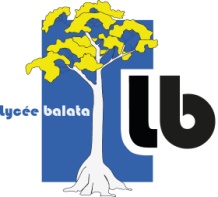 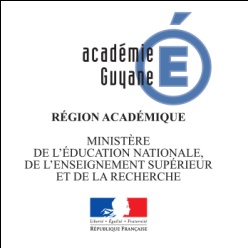 Métiers du BTP et de la Communication VisuelleChemin de la chaumière MATOURYBP80013 - 97321 Cayenne CEDEXTél: 0594 35 07 83 / Mail: ce.9730372s@ac-guyane.fr AUTORISATION PARENTALE DE SORTIE Je soussigné(e) Mme, Mlle, M* ………………………………………………………………………………………………………………… (père, mère, tuteur légal)*, responsable de l’élève ……………………………………………………………… en classe de ………………………………déclare avoir pris connaissance des détails de la sortie décrite ci-dessus et l’autorise à y participer. Date :      /      /	Signature*rayer les mentions inutiles INTITULE ET DECRIPTIF DELA SORTIEPROFESSEUR RESPONSABLEACCOMPAGNEURSADULTESDATE DE LA SORTIEHEURE DE DEPARTHEURE DE RETOURDESTINATIONCLASSE(S) CONCERNEE(S)MOYEN DE TRANPORT